Publicado en Mataró el 24/01/2018 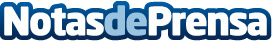 14.000€ en 8 horas: La Guía del emprendedor, la herramienta para crear negocios que arrasa en VerkamiMás de 300 mecenas han participado ya en la campaña iniciada por Joan Boluda, que permanecerá abierta durante 40 días. El éxito ha sido fulminante, consiguiendo el 100% de su objetivo en solo cuarenta minutos y demostrando que son muchas las personas que desean tomar el control de su vida profesionalDatos de contacto:Joan Boludahttps://boluda.com/guia/937571648Nota de prensa publicada en: https://www.notasdeprensa.es/14-000-en-8-horas-la-guia-del-emprendedor-la Categorias: Marketing Emprendedores E-Commerce http://www.notasdeprensa.es